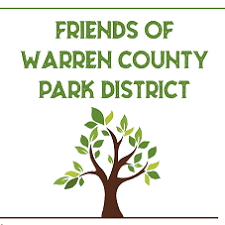 February 12, 2021Dear Friends of Warren County Parks District,I would like to thank you all for the opportunity to serve you as President this year. With the assistance of our past President, Dave Nuscher, and the rest of the Executive Committee (Patricia Decker, Secretary and Clint Day, Treasurer), I am looking forward to a more active year in the parks in 2021. Attached you will find an updated copy of our By-Laws. The Executive Committee is proposing these updates for several reasons. First, Dave Nuscher has agreed to continue to serve the FWCPD as Vice President, however, the current By-Laws did not provide for that position. Second, the COVID situation showed us we need more flexibility in our meetings and communications. We are proposing to allow fewer meetings when they are not necessary and to formalize the ability to have virtual/online meetings and email communication.Our By-Laws require that we give all members an opportunity to review any revisions and vote on them. We will be having a general membership meeting on April 14, 2021 via Zoom to vote on accepting these changes. See below for login details. I will also be sending out reminder and a link via email closer to the date. FWCPD April 14 General Membership MeetingApril 14, 2021 at 1 pm via ZoomZoom Meeting ID 892 4778 4622, Passcode 069113Login to Zoom at https://www.zoom.us/ and select Join a MeetingThank you again for your continued and generous support of our mission to assist the Warren County Park District in providing quality experiences for our friends and neighbors. If you have any questions about the By-Laws or any other Friends program, please feel free to email me at diannackenneally@gmail.com.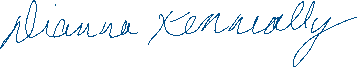 Dianna KenneallyOhio Certified Volunteer NaturalistPresident, Friends of Warren County Parks Department